Fiche d’accompagnement : demande de locaux pour l’organisation de cours LCO Prière de joindre ce formulaire dûment rempli et signé à toute demande d’utilisation de locaux scolaires publics pour l’organisation de cours LCO1.  Langue du cours LCO (albanais, arabe, chinois, etc.)2.  Coordonnées de la personne chargée de la coordination des cours LCO pour la langue considérée dans le canton de Berne2.  Coordonnées de la personne chargée de la coordination des cours LCO pour la langue considérée dans le canton de Berne2.  Coordonnées de la personne chargée de la coordination des cours LCO pour la langue considérée dans le canton de BerneTitre    Madame           MonsieurNomPrénom Rue, n°NPA, localitéN° de tél.N° de tél. mobile  Courriel3.  Coordonnées concernant l’organisme responsable des cours LCO 3.  Coordonnées concernant l’organisme responsable des cours LCO 3.  Coordonnées concernant l’organisme responsable des cours LCO Nom de l’organisme responsable Rue, n°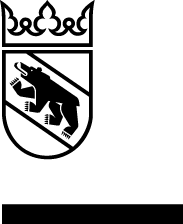 NPA, localitéN° de tél.CourrielSite Internet4.  Coordonnées de la personne effectuant la demande4.  Coordonnées de la personne effectuant la demande4.  Coordonnées de la personne effectuant la demande4.  Coordonnées de la personne effectuant la demandeTitre    Madame           Monsieur    Madame           MonsieurNomPrénom Rue, n°NPA, localitéN° de tél.N° de tél. mobile CourrielA contacter de préférenceA contacter de préférence    par tél.          par tél. mobile           par courriel    par tél.          par tél. mobile           par courrielFonction (coordinateur-trice LCO dans le canton de Berne, président-e de l’association, coordinateur-trice régional-e, enseignant-e LCO etc.) 
Fonction (coordinateur-trice LCO dans le canton de Berne, président-e de l’association, coordinateur-trice régional-e, enseignant-e LCO etc.) 
Fonction (coordinateur-trice LCO dans le canton de Berne, président-e de l’association, coordinateur-trice régional-e, enseignant-e LCO etc.) 
Fonction (coordinateur-trice LCO dans le canton de Berne, président-e de l’association, coordinateur-trice régional-e, enseignant-e LCO etc.) 
J’atteste l’exactitude de ces données :Lieu, date	Signature de la personne effectuant la demandeJ’atteste l’exactitude de ces données :Lieu, date	Signature de la personne effectuant la demandeJ’atteste l’exactitude de ces données :Lieu, date	Signature de la personne effectuant la demandeJ’atteste l’exactitude de ces données :Lieu, date	Signature de la personne effectuant la demandeIndication à l’intention des communes : 
La Direction de l’instruction publique (INS) recommande aux communes auprès desquelles une demande de locaux a été déposée de vérifier que le coordinateur ou la coordinatrice de cette langue ainsi que l’organisme responsable d’une offre existante ou d’une nouvelle offre figurent bien sur le site Internet de la Direction de l’instruction publique : www.erz.be.ch/lco > Offres et contacts
Si tel n’est pas le cas, la Direction de l’instruction publique recommande d’annuler le traitement de la demande et d’inviter la personne effectuant la demande à se mettre en contact avec la personne responsable des cours LCO à l’INS : Office de l’enseignement préscolaire et obligatoire, du conseil et de l’orientation (OECO), oeco@erz.be.ch, 032 486 06 98.
Pour tout renseignement complémentaire sur les cours LCO et leur organisation dans le canton de Berne : www.erz.be.ch/lco